「認知症」は誰にでも起こりうる脳の病気です。『認知症サポーター』とは認知症を正しく理解し、認知症の人や家族を温かく見守り支える『応援者』となる人です。特別に難しい事ではありません。お互い様の気持ちがあれば誰でもなれます！ 認知症サポーターになるには・・・　認知症サポーター養成講座　　を受講しましょう！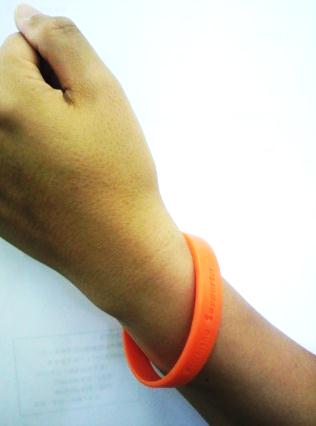 内容・時間：認知症に関する基礎知識や認知症の人と家族への　　支援のあり方など、概ね１時間～１時間３０分程度。費　　　用：無料です。受講者全員に認知症サポーターの証であるオレンジリング（ブレスレット）を配布いたします。対　　　象：泉佐野市内在住在勤者（概ね１０名以上）を対象としています。※小学生以上。【申込・お問い合わせ】泉佐野市認知症キャラバン・メイト連絡会（事務局：泉佐野市社協地域包括支援センター内）　電話：072-464-2977　　FAX： 072-462-5400担当：泉尾・河島※裏面の申込用紙にて１ヵ月程度の余裕をもってお申し込み下さい泉佐野市認知症キャラバン・メイト連絡会　事務局宛　　　　　　　　　　　　　　　　　　（FAX　４６２－５４００）認知症サポーター養成講座　　開催申込書あなたの地域や職場、学校、各種会合などで認知症について学んでみませんか？〈認知症キャラバン・メイト〉が講師となって、あなたの地域へお伺いいたします。まずは下記へご連絡下さい！ 申込年月日申込年月日申込年月日平成　　年　　月　　日（　）平成　　年　　月　　日（　）平成　　年　　月　　日（　）平成　　年　　月　　日（　）平成　　年　　月　　日（　）平成　　年　　月　　日（　）平成　　年　　月　　日（　）平成　　年　　月　　日（　）平成　　年　　月　　日（　）平成　　年　　月　　日（　）受付no.受付no.受付no.申込者氏名申込者氏名申込者氏名住　所住　所住　所泉佐野市　　　　　　　泉佐野市　　　　　　　泉佐野市　　　　　　　泉佐野市　　　　　　　泉佐野市　　　　　　　泉佐野市　　　　　　　泉佐野市　　　　　　　泉佐野市　　　　　　　電話電話電話電話電話団体名団体名団体名開催日時開催日時開催日時平成　　年　　月　　日（　　　）平成　　年　　月　　日（　　　）平成　　年　　月　　日（　　　）平成　　年　　月　　日（　　　）平成　　年　　月　　日（　　　）平成　　年　　月　　日（　　　）平成　　年　　月　　日（　　　）平成　　年　　月　　日（　　　）平成　　年　　月　　日（　　　）平成　　年　　月　　日（　　　）平成　　年　　月　　日（　　　）平成　　年　　月　　日（　　　）平成　　年　　月　　日（　　　）開催時間開催時間開催時間　　　　時　　　分　～　　　時　　　分　　　　時　　　分　～　　　時　　　分　　　　時　　　分　～　　　時　　　分　　　　時　　　分　～　　　時　　　分　　　　時　　　分　～　　　時　　　分　　　　時　　　分　～　　　時　　　分　　　　時　　　分　～　　　時　　　分　　　　時　　　分　～　　　時　　　分　　　　時　　　分　～　　　時　　　分　　　　時　　　分　～　　　時　　　分　　　　時　　　分　～　　　時　　　分　　　　時　　　分　～　　　時　　　分　　　　時　　　分　～　　　時　　　分開催場所開催場所開催場所対象者（人）対象者（人）対象者（人）（　　　　　　人予定）　　　　　　（　　　　　　人予定）　　　　　　（　　　　　　人予定）　　　　　　（　　　　　　人予定）　　　　　　（　　　　　　人予定）　　　　　　（　　　　　　人予定）　　　　　　（　　　　　　人予定）　　　　　　（　　　　　　人予定）　　　　　　（　　　　　　人予定）　　　　　　（　　　　　　人予定）　　　　　　（　　　　　　人予定）　　　　　　（　　　　　　人予定）　　　　　　（　　　　　　人予定）　　　　　　※下記の中は記入しないでください。※下記の中は記入しないでください。※下記の中は記入しないでください。※下記の中は記入しないでください。※下記の中は記入しないでください。※下記の中は記入しないでください。※下記の中は記入しないでください。※下記の中は記入しないでください。※下記の中は記入しないでください。※下記の中は記入しないでください。※下記の中は記入しないでください。※下記の中は記入しないでください。※下記の中は記入しないでください。※下記の中は記入しないでください。※下記の中は記入しないでください。※下記の中は記入しないでください。確認事項（会場にあるもの）確認事項（会場にあるもの）確認事項（会場にあるもの）□パソコン　□プロジェクター　□スクリーン　□マイク□駐車場（　　　　　）　□延長コード　□机　□椅子□小中学生の参加の有無（　　　　）□パソコン　□プロジェクター　□スクリーン　□マイク□駐車場（　　　　　）　□延長コード　□机　□椅子□小中学生の参加の有無（　　　　）□パソコン　□プロジェクター　□スクリーン　□マイク□駐車場（　　　　　）　□延長コード　□机　□椅子□小中学生の参加の有無（　　　　）□パソコン　□プロジェクター　□スクリーン　□マイク□駐車場（　　　　　）　□延長コード　□机　□椅子□小中学生の参加の有無（　　　　）□パソコン　□プロジェクター　□スクリーン　□マイク□駐車場（　　　　　）　□延長コード　□机　□椅子□小中学生の参加の有無（　　　　）□パソコン　□プロジェクター　□スクリーン　□マイク□駐車場（　　　　　）　□延長コード　□机　□椅子□小中学生の参加の有無（　　　　）□パソコン　□プロジェクター　□スクリーン　□マイク□駐車場（　　　　　）　□延長コード　□机　□椅子□小中学生の参加の有無（　　　　）□パソコン　□プロジェクター　□スクリーン　□マイク□駐車場（　　　　　）　□延長コード　□机　□椅子□小中学生の参加の有無（　　　　）□パソコン　□プロジェクター　□スクリーン　□マイク□駐車場（　　　　　）　□延長コード　□机　□椅子□小中学生の参加の有無（　　　　）□パソコン　□プロジェクター　□スクリーン　□マイク□駐車場（　　　　　）　□延長コード　□机　□椅子□小中学生の参加の有無（　　　　）□パソコン　□プロジェクター　□スクリーン　□マイク□駐車場（　　　　　）　□延長コード　□机　□椅子□小中学生の参加の有無（　　　　）□パソコン　□プロジェクター　□スクリーン　□マイク□駐車場（　　　　　）　□延長コード　□机　□椅子□小中学生の参加の有無（　　　　）□パソコン　□プロジェクター　□スクリーン　□マイク□駐車場（　　　　　）　□延長コード　□机　□椅子□小中学生の参加の有無（　　　　）講義内容講義内容講義内容・認知症サポーターとは・認知症サポーターとは・認知症サポーターとは・認知症サポーターとは・認知症サポーターとは（　　：　　～　　：　　）（　　：　　～　　：　　）（　　：　　～　　：　　）（　　：　　～　　：　　）（　　：　　～　　：　　）（　　：　　～　　：　　）（　　：　　～　　：　　）（　　：　　～　　：　　）講義内容講義内容講義内容・認知症（病状の理解）・認知症（病状の理解）・認知症（病状の理解）・認知症（病状の理解）・認知症（病状の理解）（　　：　　～　　：　　）（　　：　　～　　：　　）（　　：　　～　　：　　）（　　：　　～　　：　　）（　　：　　～　　：　　）（　　：　　～　　：　　）（　　：　　～　　：　　）（　　：　　～　　：　　）講義内容講義内容講義内容・認知症（対応の理解）・認知症（対応の理解）・認知症（対応の理解）・認知症（対応の理解）・認知症（対応の理解）（　　：　　～　　：　　）（　　：　　～　　：　　）（　　：　　～　　：　　）（　　：　　～　　：　　）（　　：　　～　　：　　）（　　：　　～　　：　　）（　　：　　～　　：　　）（　　：　　～　　：　　）講義内容講義内容講義内容・地域資源の紹介　　　・地域資源の紹介　　　・地域資源の紹介　　　・地域資源の紹介　　　・地域資源の紹介　　　（　　：　　～　　：　　）（　　：　　～　　：　　）（　　：　　～　　：　　）（　　：　　～　　：　　）（　　：　　～　　：　　）（　　：　　～　　：　　）（　　：　　～　　：　　）（　　：　　～　　：　　）講義内容講義内容講義内容・その他・その他・その他・その他・その他・その他・その他・その他・その他・その他・その他・その他・その他受講者数（年代内訳）受講者数（年代内訳）受講者数（年代内訳）10代20代30代30代40代40代50代50代50代60代60代70代以上合計　　　女性　　　女性　　　女性　　　男性　　　男性　　　男性　　　合計　　　合計　　　合計受講区分受講区分受講区分住民　２．企業・団体　３．学校４　　行政　５．その他（　　　　　　　　　　　　　　）住民　２．企業・団体　３．学校４　　行政　５．その他（　　　　　　　　　　　　　　）住民　２．企業・団体　３．学校４　　行政　５．その他（　　　　　　　　　　　　　　）住民　２．企業・団体　３．学校４　　行政　５．その他（　　　　　　　　　　　　　　）住民　２．企業・団体　３．学校４　　行政　５．その他（　　　　　　　　　　　　　　）住民　２．企業・団体　３．学校４　　行政　５．その他（　　　　　　　　　　　　　　）住民　２．企業・団体　３．学校４　　行政　５．その他（　　　　　　　　　　　　　　）住民　２．企業・団体　３．学校４　　行政　５．その他（　　　　　　　　　　　　　　）住民　２．企業・団体　３．学校４　　行政　５．その他（　　　　　　　　　　　　　　）住民　２．企業・団体　３．学校４　　行政　５．その他（　　　　　　　　　　　　　　）住民　２．企業・団体　３．学校４　　行政　５．その他（　　　　　　　　　　　　　　）住民　２．企業・団体　３．学校４　　行政　５．その他（　　　　　　　　　　　　　　）住民　２．企業・団体　３．学校４　　行政　５．その他（　　　　　　　　　　　　　　）担当メイト担当メイト担当メイト計画書作成日（　　）送信日（　　）作成日（　　）送信日（　　）作成日（　　）送信日（　　）作成日（　　）送信日（　　）作成日（　　）送信日（　　）報告書報告書報告書報告書作成日（　　）送信日（　　）作成日（　　）送信日（　　）作成日（　　）送信日（　　）作成日（　　）送信日（　　）作成日（　　）送信日（　　）作成日（　　）送信日（　　）打合せ日時打合せ日時受付者受付者受付者受付者